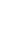 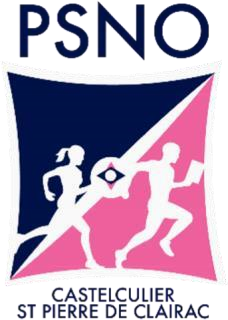 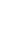 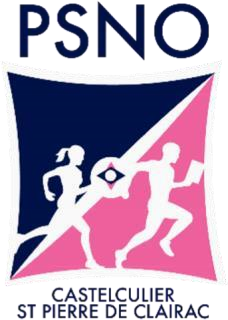 TRAIL DE CASTELCULIER A remettre à la remise du dossard ou à télétransmettre en ligne  Je soussigné(e) M. ou Mme …………………………………………………………….  Représentant légal  de l’enfant ...............………………………….…………….  Né(e) le ……………………………………………, l’autorise à participer au  TRAIL 12 Kms ou  5 kms, organisée par le Pôle Sports Nature Orientation  du   15 juin 2024.  Je reconnais avoir pris connaissance du règlement de la course, disponible sur le site www.psno.fr  Signature :  Soyez éco responsable optez pour l’inscription en ligne  